Ndërgjegjësimi për ndalimin e përdorimit të qeseve plastike mbajtëseNdërgjegjësimi mjedisor ka një rol efektiv në krijimin e vetëdijes njerëzore për mbrojtjen e mjedisit ku jetojmë. Gjatë muajit Gusht është kryer ndërgjegjësimi me bizneset në 21 bashki të vendit tonë për ndalimin e përdorimit të qeseve plastike mbajtëse me trashësi për çdo anë më të vogël se 70 mikron dhe me kapacitet mbajtës më të vogël se 10 kilogram.Nëpërmjet fushatës ndërgjegjësuese synojmë të rritim përgjegjshmërinë e qytetarëve për ndalimin e përdorimit të qeseve plastike njëpërdorimshme në mbrojtje të mjedisit për të ardhmen tonë dhe vendin ku jetojmë.Për të gëzuar një mjedis të pastër kërkohet angazhimi i të gjithë qytetarëve për përdorimin e çantave prej material tekstili.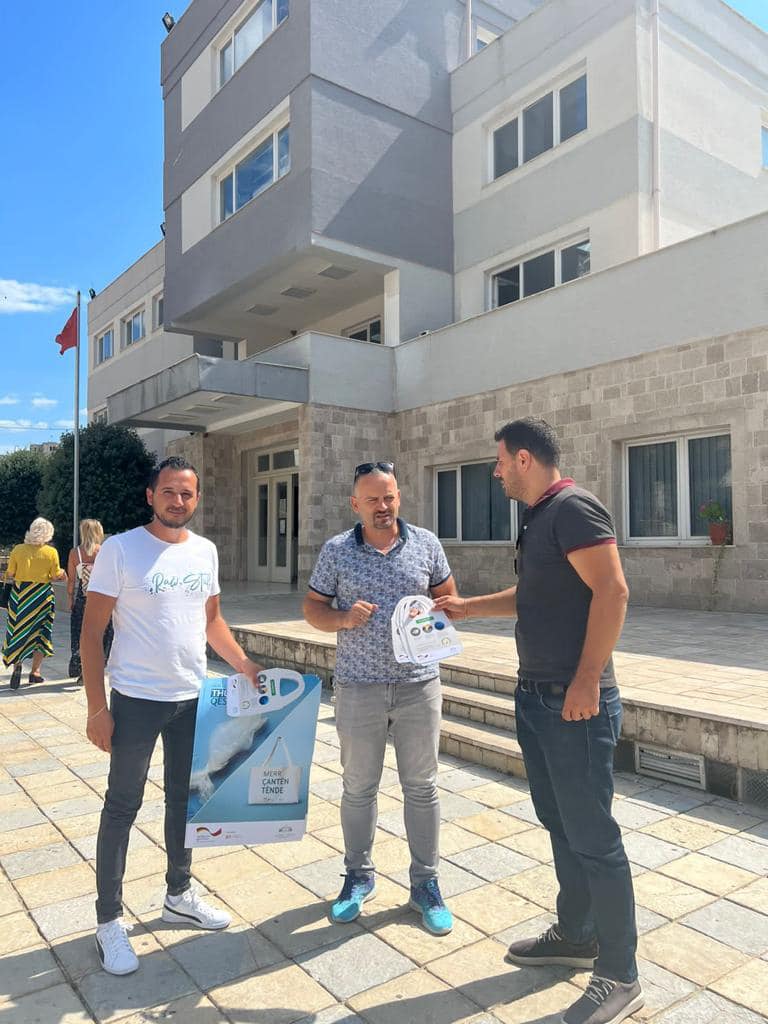 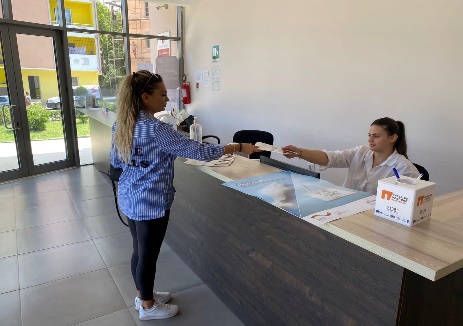 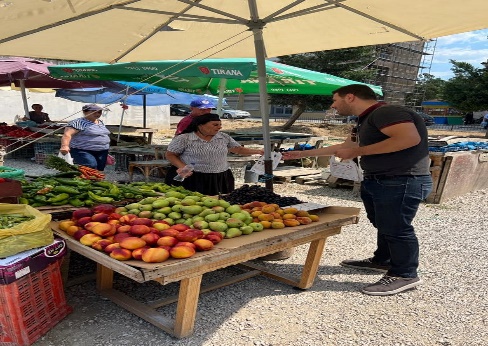 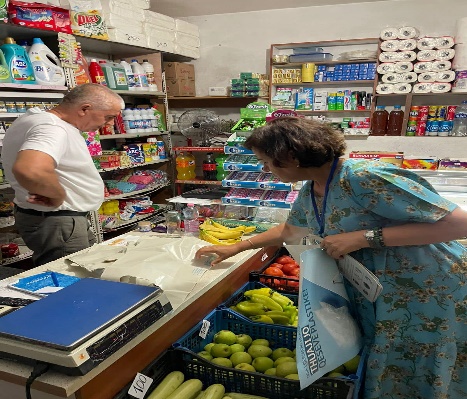 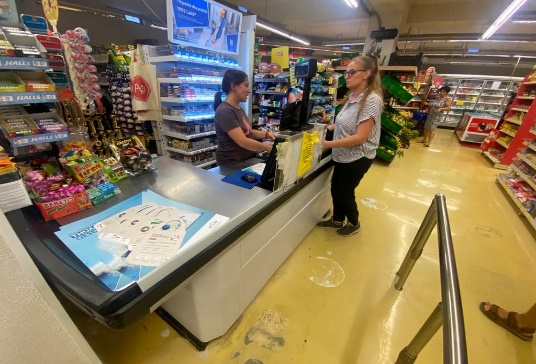 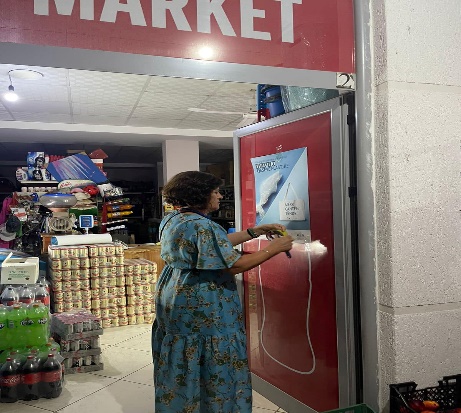 